1. (TCO A) Below you will find selected information (in millions) from Coca-Cola Co.’s 2012 Annual Report.

  Other information taken from the Annual Report.
Required: 1:  Using the information provided prepare a Balance Sheet. Separate the current assets from non-current assets and provide a total for each. Also, separate the current liabilities from the non-current liabilities and provide a total for each.
2:  Using the Balance Sheet from your answer above, calculate the Current Ratio and Return on common stockholders’ equity. (Points : 36)         Reduced taxes
        Simple to set up
        Limited liability for stockholders
        Owner maintains control
 
 
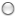 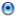         Dividends are increased by credits.
        Dividends are subtracted on the income statement.
        Common stock dividends are required to be paid.
        Dividends reduce stockholders’ equity.
        $47,000
        $100,700
        $48,700
        $64,200
        Accrual accounting is consistent with the matching principle.
        Accrual accounting does not record expenses until they are paid.
        Accrual accounting is more complex than cash basis accounting.
        Accrual accounting is required by GAAP.
        FIFO will have the highest ending inventory
        FIFO will have the highest cost of goods sold
        LIFO will have the lowest cost of goods sold
        LIFO will have the highest ending inventory
        $41,000
        $38,000
        $45,000
        $40,000
 
 
        a debit to Discount on Bonds Payable
        a credit to Discount on Bonds Payable
        a credit to Bonds Payable
        a debit to Bonds Payable
 
 
        Periodic inventory system
        Perpetual inventory system
        Specific Identification
        None of the above
        Preferred stockholders receive dividends before the common stockholders.
        Dividends on preferred stock are always paid even if the board of directors does not declare the dividend.
        Preferred stock provides voting rights.
        All corporations issue preferred stock.
        involves calculating a percentage change from one period to the next
        can be the basis of comparative analysis or trend analysis
        is useful in studying the growth or decline of a company over time
        all of the above are correct
        cause-and-effect relationships
        the relationships between numbers
        the delta between numbers
        the root cause of the problem
        quick ratio
        inventory turnover
        days’ sales in receivables
        asset turnover
        Liquidity
        Leverage
        Turnover
        Profitability
        interpolation
        future value
        compounding
        discountingIncome Taxes Payable$471Short-term Investments and Marketable Securities 8,109Cash8,442Other non-current Liabilities10,449Common Stock1,760Receivables4,812Other Current Assets2,973Long-term Investments10,448Other Non-current Assets3,585Property, Plant and Equipment23,486Trademarks6,527Other Intangible Assets20,810Allowance for Doubtful Accounts53Accumulated Depreciation9,010Accounts Payable8,680Short Term Notes Payable17,874Prepaid Expenses2,781Other Current Liabilities796Long-Term Liabilities 14,736Paid-in-Capital in Excess of Par Value11,379Retained Earnings55,038Inventories3,264Treasury Stock 35,009Sales Revenue for 2012$48,017Cost of Goods Sold for 2012 19,053Net Income for 2012  9,019Inventory Balance on 12/31/11  3,092Net Accounts Receivable Balance on 12/31/11  4,920Total Assets on 12/31/11 79,974Equity Balance on 12/31/11 31,921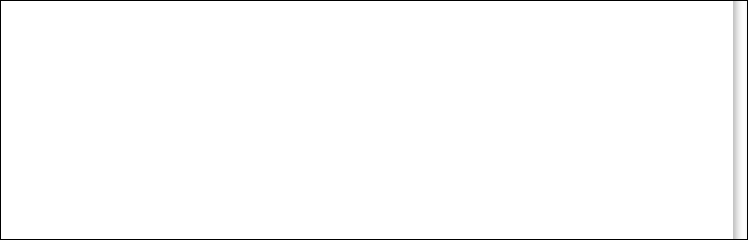 Question 2. 2. (TCO B) The following selected data was retrieved from the Walmart, Inc. financial statements for the year ending January 31, 2013.

Required: 1: Using the information provided above, prepare a multiple-step income statement.
2: Calculate the Profit Margin, and Gross profit rate for the company. Be sure to provide the formula you are using, show your calculations, and discuss your findings and results.(Points : 36) Question 3. 3. 45. (TCO C) Please review the following real-world Hewlett Packard Statement of Cash flows and address the two questions below.Required: 1: Please calculate the percentage increase or decrease in cash for the total line of the operating, investing, and financing sections bolded above and explain the major reasons for the increase or decrease for each of these sections. 2: Please calculate the free cash flow for 2012 and explain the meaning of this ratio. (Points : 36) Question 4. 4. (TCO D) You are CFO of Goforit, Inc., a wholesale distribution company specializing in emerging technologies. Your CEO is a brilliant marketer, but relies on you to explain issues and choices in accounting and finance. She has heard from other members of a CEO organization to which she belongs that a company’s net income can vary widely depending on which accounting choices are made from the “GAAP menu.”   

Assuming the goal is to maximize net income, choose an accounting treatment from each of the following scenarios, and explain to your CEO why the choice will produce the desired effect on reported net income for the current year. Include in your answer the effect of the choice on both the income statement and balance sheet.  

Required: 1: Goforit carries significant electronics inventory in a competitive environment in which prices are actually falling. Which inventory valuation method would you choose—LIFO, FIFO, or average cost? Assume that unit purchases exceed unit sales.
2: Goforit has a large investment in warehouse equipment, including conveyor belts, forklifts, and automated packaging systems. Which depreciation method would you choose: straight line (SL) or double declining balance (DDB)? (Points : 36) Question 5. 5. (TCO F) Please review the following real-world ratios for Johnson & Johnson and Pfizer for the year ended 2012 and address the 2 questions below. 
Required: 1: Please explain the meaning of each of the Pfizer ratios above. 2: Please state which company performed better for each ratio. (Points : 36) 